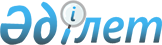 О совершенствовании структуры центральных исполнительных органов Республики КазахстанУказ Президента Республики Казахстан от 19 октября 1995 г. N 2541



          В целях приведения в соответствие с Конституцией Республики
Казахстан системы центральных исполнительных органов Республики
Казахстан, совершенствование структуры и повышения эффективности
ее функционирования постановляю:




          1. Упразднить:




          1) Государственный комитет финансового контроля Республики
Казахстан;




          2) Государственную комиссию Республики Казахстан по 
чрезвычайным ситуациям;




          3) Комитет по оборонной промышленности при Кабинете Министров
Республики Казахстан;
<*>



          4) Комитет по профессионально-техническому образованию при
Министерстве образования Республики Казахстан;




          5) Департамент по лизингу при Государственном комитете 
Республики Казахстан по управлению государственным имуществом;




          6) Штаб гражданской обороны Республики Казахстан.




          Сноска. В подпункте 3) исключены слова - Указом Президента
Республики Казахстан от 16 января 1996 г. N 2774.




          2. Образовать:




          1) Государственный комитет Республики Казахстан по чрезвычайным
ситуациям с передачей ему полномочий по управлению имуществом и
делами упраздняемых Государственной комиссии Республики Казахстан
по чрезвычайным ситуациям и Штаба гражданской обороны Республики
Казахстан;




          2) Комитет финансово-валютного контроля при Министерстве 
финансов Республики Казахстан с передачей ему полномочий по
управлению имуществом и делами упраздняемого Государственного
комитета финансового контроля Республики Казахстан;




          3) Казначейство при Министерстве финансов Республики 
Казахстан передав в его ведение расчетно-кассовые центры 
Национального Банка Республики Казахстан.




          3. Реорганизовать:




          1) Таможенный комитет при Кабинете Министров Республики
Казахстан в Таможенный комитет Республики Казахстан;




          2) Национальное патентное ведомство при Кабинете Министров
Республики Казахстан в Национальное патентное ведомство Республики
Казахстан;




          3) Комитет по использованию иностранного капитала при 
Кабинете Министров Республики Казахстан в Комитет по использованию
иностранного капитала при Министерстве финансов Республики 
Казахстан;




          4) Комитет по государственным материальным резервам при 
Кабинете Министров Республики Казахстан в Комитет по государственным
материальным резервам Республики Казахстан;




          5) Комитет по стандартизации, метрологии и сертификации при
Кабинете Министров Республики Казахстан в Комитет по стандартизации,
метрологии и сертификации Республики Казахстан;




          6) Комитет по надзору за безопасным ведением работ в 
промышленности и горному надзору при Кабинете Министров Республики
Казахстан в Комитет по надзору за безопасным ведением работ в 
промышленности и горному надзору Республики Казахстан;




          7) Комитет по водным ресурсам при Кабинете Министров Республики
Казахстан в Комитет по водным ресурсам Республики Казахстан;




          8) Главное управление по гидрометеорологии при Кабинете
Министров Республики Казахстан в Главное управление по 
гидрометеорологии Республики Казахстан;




          9) Главное управление архивами и документацией при Кабинете
Министров Республики Казахстан в Главное управление архивами и
документацией Республики Казахстан;




          10) Главное управление геодезии и картографии при Кабинете
Министров Республики Казахстан в Главное управление геодезии и
картографии Республики Казахстан;




          11) Агентство по атомной энергии Республики Казахстан в 
Агентство по атомной энергии при Министерстве науки и новых 
технологий Республики Казахстан;




          12) Национальное аэрокосмическое агентство при Кабинете
Министров Республики Казахстан в Национальное аэрокосмическое
агентство при Министерстве науки и новых технологий Республики
Казахстан;




          13) Агентство по реорганизации предприятий при Министерстве
экономики Республики Казахстан в Агентство по реорганизации 
предприятий при Государственном комитете Республики Казахстан по
управлению государственным имуществом;




          14) Департамент страхования Министерства финансов Республики
Казахстан в Государственный страховой надзор Республики Казахстан;




          15) Министерство экологии и биоресурсов Республики Казахстан
путем выделения из него Комитета лесного хозяйства Республики
Казахстан;




          16) Государственную кампанию "Казахкино" при Кабинете Министров
Республики Казахстан в Государственную компанию "Казахкино" при
Министерстве культуры Республики Казахстан.




          4. Установить, что высвобождаемым работникам министерств, 
государственных комитетов и иных центральных исполнительных органов
Республики Казахстан предоставляются социальные гарантии и
компенсации в соответствии с действующим законодательством.




          5. Правительству Республики Казахстан до 1 января 1996 года:




          1) разработать и представить на утверждение схему должностных
окладов работников центральных и местных исполнительных органов;




          2) утвердить типовую структуру аппарата акимов областей и
города Алматы и перечень их самостоятельных исполнительных органов
с учетом экономики регионов;




          3) обеспечить сокращение численности работников центральных
исполнительных органов не менее чем на двадцать процентов, местных
органов - на десять процентов;




          4) утвердить структуру и предельную численность центрального
аппарата министерств, государственных комитетов и иных центральных
исполнительных органов, а также другие нормативы для центральных
и местных исполнительных органов;




          5) утвердить положения о вновь образованных, реорганизованных
в соответствии с настоящим Указом центральных исполнительных 
органах;




          6) совместно с Национальным Банком Республики Казахстан 
обеспечить контроль за расходованием государственных средств, 
выделяемых на содержание центральных и местных исполнительных 
органов;




          7) внести на рассмотрение Президента Республики Казахстан 




предложения о приведении ранее изданных актов Президента в
соответствие с настоящим Указом;
     8) привести ранее изданные акты Правительства в соответствие
с настоящим Указом.
     6. Настоящий Указ вступает в силу со дня опубликования.

Президент Республики Казахстан


      
      


					© 2012. РГП на ПХВ «Институт законодательства и правовой информации Республики Казахстан» Министерства юстиции Республики Казахстан
				